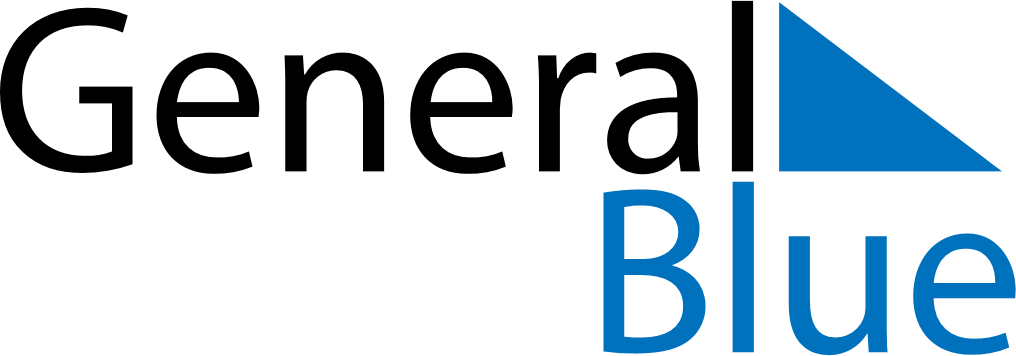 July 2019July 2019July 2019July 2019South SudanSouth SudanSouth SudanMondayTuesdayWednesdayThursdayFridaySaturdaySaturdaySunday12345667Mother’s Day89101112131314Independence Day15161718192020212223242526272728293031Martyrs Day